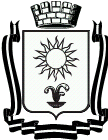 ПОСТАНОВЛЕНИЕАДМИНИСТРАЦИИ ГОРОДА – КУРОРТА  КИСЛОВОДСКАСТАВРОПОЛЬСКОГО КРАЯ     28.06.2017                        город - курорт  Кисловодск                          620 О внесении изменений в пункт 2 постановления администрации города-курорта Кисловодска от 09.09.2016 № 1011 «О наделении должностных лиц, замещающих должности муниципальной службы органов местного самоуправления городского округа города-курорта Кисловодска, полномочиями по составлению протоколов об административных правонарушениях»	В соответствии с Законом Ставропольского края от 02 марта 2017 года      № 14-кз «Об ограничении продажи электронных систем доставки никотина», в целях исполнения Правил благоустройства и обеспечения чистоты в городском округе города-курорта Кисловодска, утвержденных решением Думы города-курорта Кисловодска от 25 мая 2012 года  № 90-412                        (с изменениями и дополнениями, внесенными решением Думы города-курорта Кисловодска от 04 мая 2016 года № 54-416),администрация города-курорта КисловодскаПОСТАНОВЛЯЕТ:	1.Внести следующие изменения в пункт 2 постановления администрации города-курорта Кисловодска от 09.09.2016 № 1011                «О наделении должностных лиц, замещающих должности муниципальной службы органов местного самоуправления городского округа города-курорта Кисловодска, полномочиями по составлению протоколов об административных правонарушениях»:	1.1. Подпункт 2.2 к постановлению читать в следующей редакции: «Должностных лиц управления по торговле, общественному питанию и сервису администрации города-курорта Кисловодска составлять протоколы об административных правонарушениях, предусмотренных статьями 9.4. и 9.6. Закона Ставропольского края от 10 апреля 2008 года № 20-кз                 «Об административных правонарушениях в Ставропольском крае».	1.2. Подпункт 2.4 к постановлению читать в следующей редакции:«Должностных лиц управления городского хозяйства администрации города-курорта Кисловодска составлять протоколы об административных правонарушениях, предусмотренных статьями 2.2, 4.1,4.3-4.6, 4.12 ( в части парковок (парковочных мест), расположенных на автомобильных дорогах общего пользования местного значения), 6.1-6.3, 7.6 (в части несоблюдения 2ограничений или нарушения запрета на пребывание граждан в лесах, установленных или установленного муниципальными правовыми актами) Закона Ставропольского края от 10 апреля 2008 года № 20-кз                       «Об административных правонарушениях в Ставропольском крае», статьями 7.21-7.23, 7.23.2, 7.32.2, частями 4 и 5 статьи 9.16, статьями 19.6, 19.7.11 Кодекса Российской Федерации об административных правонарушениях.	1.3. Подпункт 2.5 к постановлению читать в следующей редакции: «Должностных лиц управления архитектуры и градостроительства администрации города-курорта Кисловодска составлять протоколы об административных правонарушениях, предусмотренных статьями                 4.1 (в   части   невыполнения   требований   к    внешнему  виду   фасадов    и ограждений зданий и сооружений), 4.2, 4.7 ( в части оставления строительной техники), 4.8 (в части невыполнения правил по обеспечению чистоты и порядка в населенных пунктах при проведении строительных, ремонтных и восстановительных работ), 8.1 Закона Ставропольского края от 10 апреля 2008 года № 20-кз «Об административных правонарушениях в Ставропольском крае».	1.4. Дополнить пункт 2 подпунктом 2.7 в следующей редакции:«Должностных лиц администрации города-курорта Кисловодска, наделённых полномочиями на осуществление муниципального контроля, составлять протоколы об административных правонарушениях, предусмотренных частью 1 статьи 19.4, статьёй 19.4.1, частью 1 статьи 19.5, статьёй 19.7 Кодекса Российской Федерации об административных правонарушениях».	2.Информационно-аналитическому отделу администрации города-курорта Кисловодска опубликовать настоящее постановление в городском общественно-политическом еженедельнике «Кисловодская газета» и на официальном сайте администрации города-курорта Кисловодска в сети Интернет.	3. Контроль за выполнением настоящего постановления возложить на заместителя Главы администрации города-курорта Кисловодска А.В.Николаева.	4.Настоящее постановление вступает в силу со дня его официального опубликования.Главагорода-курорта Кисловодска						       А.В.КурбатовПроект вносит заместитель Главы администрации города-курорта Кисловодска 								        А.В.НиколаевПроект визируют:Заместитель Главы администрациигорода-курорта Кисловодска						        А.П. ДаниловЗаместитель начальника  управления  по торговле, общественному питанию  и сервису администрации города-курорта Кисловодска			       					         Г.А.Буторина	 					Заместитель начальника  правового управления администрации города-курорта Кисловодска		                 			         О.С.КавалеристоваУправляющий делами администрациигорода-курорта Кисловодска						           Г.Л.Рубцова	Проект подготовлен управлением  по торговле, общественному питанию и сервису  администрации города-курорта Кисловодска